ANNAMALAI          UNIVERSITY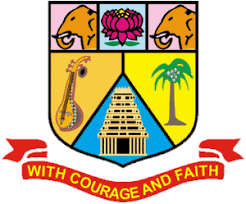 (Affiliated Colleges)401 - M.Sc. MathematicsProgramme Structure and Scheme of Examination (under CBCS)(Applicable to the candidates admitted from the academic year 2023 -2024 onwards)List of Discipline Centric Electives / Generic Electives (Choose 1 out of 3 in each Group)Credit Distribution Course Learning Outcome (for Mapping with POs and PSOs)Students will be able to CLO 1: Recall basic counting principle, define class equations to solve problems, explain Sylow’s theorems and apply the theorem to find number of Sylow subgroupsCLO 2: Define Solvable groups, define direct products, examine the properties of finite abelian groups, define modulesCLO 3: Define similar Transformations, define invariant subspace, explore the properties of triangular matrix, to find the index of nilpotence to decompose a space into invariant subspaces, to find invariants of linear transformation, to explore the properties of nilpotent transformation relating nilpotence with invariants.CLO 4: Define Jordan, canonical form, Jordan blocks, define rational canonical form, define companion matrix of polynomial, find the elementary devices of transformation, apply the concepts to find characteristic polynomial	 of linear transformation.CLO 5: Define trace, define transpose of a matrix, explain the properties of trace and transpose, to find trace, to find transpose of matrix, to prove Jacobson lemma using the triangular form, define symmetric matrix, skew symmetric matrix, adjoint, to define Hermitian, unitary, normal transformations and to verify whether the transformation in Hermitian, unitary and normal Course Learning Outcome (for Mapping with POs and PSOs)Students will be able to CLO1: Analyze and evaluate functions of bounded variation and Rectifiable Curves.CLO2: Describe the concept of Riemann-Stieltjes integral and its properties.CLO3: Demonstrate the concept of step function, upper function, Lebesgue function and their integrals.CLO4: Construct various mathematical proofs using the properties of Lebesgue integrals and establish the Levi monotone convergence theorem. CLO5: Formulate the concept and properties of inner products, norms and measurable functions.Course Learning Outcome (for Mapping with POs and PSOs)Students will be able to CLO1: Establish the qualitative behavior of solutions of systems of differential equations . CLO2: Recognize the physical phenomena modeled by differential equations and dynamical systems. CLO3: Analyze solutions using appropriate methods and give examples. CLO4: Formulate Green’s function for boundary value problems. CLO5: Understand and use various theoretical ideas and results that underlie the mathematics in this course.Course Learning Outcome (for Mapping with POs and PSOs)Students will be able to   CLO 2: Develop Models using graphs and to solve the problems algorithmically.  CLO 3: Apply graph theory concepts to solve real world applications like routing, TSP/traffic                  control, etc.  CLO 4: Analyse the significance of graph theory in different engineering disciplines.  CLO 5: Understand the applications of duality and planarity of graphs.Course ObjectivesStudents will be able to CLO 1: Identify the role of switch as simple nontrivial finite automataCLO 2: Describe states, deterministic and non – deterministic nature of transitionCLO 3: Differentiate various languages and the corresponding Machines which accepts themCLO 4: Ascertain the limitations of automata.Course Learning Outcome (for Mapping with POs and PSOs)Course Learning Outcome (for Mapping with POs and PSOs)CLO 1:	Understand how Lattices can be used as a tool and mathematical model in the study of networks and circuits. CLO 2: Construct mathematical arguments using logical connectives and quantifiers. CLO 3: Apply codes to develop Mathematical Models.CLO 4: Explore Applications of crypto systems in modern technology.Course Learning Outcome (for Mapping with POs and PSOs)Course Learning Outcome (for Mapping with POs and PSOs)On successful completion of the course, the student will be able to, CO1:    Ability to apply the theory of  optimization methods and algorithms to develop and                For solving various types of optimization problems.CO2:    Ability to go in research by applying optimization  techniques in real value problemsCO3:    Analyze decision making under certainty and uncertainty by game theory.Course Learning Outcome (for Mapping with POs and PSOs)Students will be able to CLO1: Prove theorems applying algebraic ways of thinking. CLO2: Connect groups with graphs and understanding about Hamiltonian graphs. CLO3: Compose clear and accurate proofs using the concepts of Galois Theory. CLO4: Bring out insight into Abstract Algebra with focus on axiomatic theories. CLO5: Demonstrate knowledge and understanding of fundamental concepts including extension fields, Algebraic extensions, Finite fields, Class equations and Sylow’s theorem.Course Learning Outcome (for Mapping with POs and PSOs)Students will be able to CLO1: Understand and describe the basic concepts of Fourier series and Fourier integrals with respect to orthogonal system. CLO2: Analyze the representation and convergence problems of Fourier series. CLO3: Analyze and evaluate the difference between transforms of various functions.CLO4: Formulate and evaluate complex contour integrals directly and by the fundamental theorem. CLO5: Apply the Cauchy integral theorem in its various versions to compute contour integration.Course Learning Outcome (for Mapping with POs and PSOs)Students will be able to CLO1: To understand and classify second order equations and find general solutionsCLO2: To analyse and solve wave equations in different polar coordinates CLO3: To solve Vibrating string problem, Heat conduction problem, to identify and solve Laplace and beam equations CLO4: To apply maximum and minimum principle’s and solve Dirichlet, Neumann problems for various boundary conditionsCLO5: To apply Green’s function and solve Dirichlet, Laplace problems, to apply Helmholtz operation and to solve Higher dimensional problem.Course Learning Outcome (for Mapping with POs and PSOs)After completion of this course the student will be able toCourse Learning Outcome (for Mapping with POs and PSOs)Students will be able to CLO1-Understand Tensor Algebra terminologies and different orders – Summation              convention– Kronecker symbols – Transformation of coordinates in Sn. Invariants –             Covariant and Contravariant vectors and arithmetic’s law related to tensor.CLO2 - Discuss the Riemannian space – Christoffel symbols and their properties.CLO3 -Tensor calculus fundamentals on covariant differentiation of tensors – Riemann              Christoffel curvature tensor – Intrinsic differentiation are carried out.CLO4 -Focus on special theory of relativity concepts of Laurent’s transformation equations,              Einstein train – Time dilation – Longitudinal contraction – Invariant interval – Twin               paradox. CLO5- Study the application of theory relativistic dynamics on Momentum-Energy four         vector– Force – Conservation of energy – Principle of equivalence – Lagrangian and                                        Hamiltonian formulations.Course Learning Outcome (for Mapping with POs and PSOs)Students will be able to CLO1- Understand the concepts of Calculus in the plane.CLO2- Understand the concepts cohomology and homology.    CLO3 –Understand holes integrals and Homology.    CLO4 -Analyse covering spaces and fundamental groups.   CLO5- G-Coverings from the Universal Covering , Patching Coverings together , The Van                 Kampen Theorem ,Cohomology. Course Learning Outcome (for Mapping with POs and PSOs)Students will be able to CLO1: Understand the terminologies that are used in the wavelets, from Fourier analysis to wavelet analysis.CLO2: Determine the concepts of the Fourier and Inverse Fourier Transforms.CLO3: know the Wavelet Transforms and Time Frequency Analysis.CLO4: Learn the concepts on Cardinal Spline Analysis.CLO5: Study the Scaling Functions and Wavelets theory.Course Learning Outcome (for Mapping with POs and PSOs)Students will be able to CLO1: To learn the concepts of Mathematical Modelling Techniques.CLO2: To understand the ideas of Mathematical Modelling through ODE of first order. CLO3: To develop the Mathematical Models through systems of ODE of first order.CLO4: To know the techniques of Mathematical Modelling through Difference equations.CLO5: To study the Mathematical Models through Differential - Difference equationsCourse Learning Outcome (for Mapping with POs and PSOs)Students will be able to CLO1 -Students know the concept and properties of variational problems with fixedand moving boundaries, functions of dependent and independent variables and also solve some applications problems in mechanics.CLO2 - Able to solve differential equations and integral equation problems. Find thesolution of eigen value, eigen functions.CLO3 -Implementation of various methods to solve Fredholm Intergral equation.CLO4 -Students gain acquire knowledge about Hilbert – Schmidt TheoryCLO5 -Deriving the complex Hilbert space – Orthogonal system of function and Solutions of Fredholm of Integral equation of first kindCourse Learning Outcome (for Mapping with POs and PSOs)Students will be able to CLO1 - Understand the basic LaTeX document and the e-contents.CLO2 - Construct the structures of contents, index, glossary and text.CLO3 - Create the type setting equationsCLO4 - Discuss several types of boxes and floats.CLO5 - Prepare the basic documentation. PartCourse CodeStudy Components & Course TitleCreditHours/ WeekMaximum MarksMaximum MarksMaximum MarksPartCourse CodeStudy Components & Course TitleCreditHours/ WeekCIAESETotalSEMESTER – IPart A23PMATC11Core - I: Algebraic Structures.572575100Part A23PMATC12Core - II: Real Analysis I572575100Part A23PMATC13Core - III: Ordinary Differential Equations462575100Part AElective – I (Discipline centric)352575100Part A23PMATE14-1Graph Theory and ApplicationsPart A23PMATE14-2Programming in C++Part A23PMATE14-3Formal Languages and Automata TheoryPart AElective-II (Generic centric)352575100Part A23PMATE15-1Discrete MathematicsPart A23PMATE15-2Fuzzy Sets and ApplicationsPart A23PMATE15-3Optimization TechniquesTotal2030500SEMESTER – IIPart A23PMATC21Core - IV: Advanced Algebra562575100Part A23PMATC22Core - V: Real Analysis II562575100Part A23PMATC23Core - VI: Partial Differential Equations462575100Part AElective – III (Discipline centric)342575100Part A23PMATE24-1Mathematical StatisticsPart A23PMATE24-2Tensor Analysis and Relativity TheoryPart A23PMATE24-3Algebraic TopologyPart AElective – IV (Generic centric)342575100Part A23PMATE25-1WaveletsPart A23PMATE25-2Mathematical Modelling23PMATE25-3Calculus of Variations and Integral EquationsPart B23PMATS26Skill Enhancement Course (SEC-I):Mathematical Documentation using LATEX)  242575100Total2230600ElectivesGroupCourse CodeCourse Title Discipline CentricA23PMATE14-1Graph Theory and ApplicationsDiscipline CentricA23PMATE14-2Programming in C++Discipline CentricA23PMATE14-3Formal Languages and Automata TheoryGenericB23PMATE15-1Discrete MathematicsGenericB23PMATE15-2Fuzzy Sets and ApplicationsGenericB23PMATE15-3Optimization TechniquesDiscipline CentricC23PMATE24-1 Mathematical StatisticsDiscipline CentricC23PMATE24-2Tensor Analysis and Relativity TheoryDiscipline CentricC23PMATE24-3Algebraic TopologyGenericD23PMATE25-1WaveletsGenericD23PMATE25-2Mathematical ModellingGenericD23PMATE25-3Calculus of Variations and Integral EquationsDiscipline CentricE23PMATE34-1Fluid DynamicsDiscipline CentricE23PMATE34-2Stochastic ProcessesDiscipline CentricE23PMATE34-3Advanced Numerical AnalysisStudy ComponentsPapersTotal CreditsMarks/SubTotal MarksCore theory12561001200Core Electives618100600Practical 13100100Skill Enhancement CourcesSEC1, SEC2, SEC336100300Internship/Industrial Activity(Carried out in Summer Vacation at the end of I Year – Two Weeks Period)-2--Project13100100Skill Enhancement Course-4 Professional Competency Skill(Training for Competitive Examinations)12100100Extension Activity-1--24912400SEMESTER: IPART: ACORE COURSE – I23PMATC11: ALGEBRAIC STRUCTURESCredit:5Hours:7Objectives of the Course To introduce the concepts and to develop working knowledge on class equation, solvability of groups, finite abelian groups, linear transformations, real quadratic formsCourse OutlineUNIT-I : Counting Principle -  Class equation for finite groups and its applications - Sylow's theorems (For theorem 2.12.1, First proof only).Chapter 2: Sections 2.11 and 2.12 (Omit Lemma 2.12.5)  Course OutlineUNIT-II : Direct products - Finite abelian groups- Modules Chapter 2: Section 2.13 and 2.14 (Theorem 2.14.1 only)  Chapter 4: Section 4.5 Course OutlineUNIT-III : Linear Transformations: Canonical forms –Triangular form - Nilpotent transformations.Chapter 6: Sections 6.4, 6.5   Course OutlineUNIT-IV : Jordan form - rational canonical form.Chapter 6 : Sections  6.6 and  6.7 Course OutlineUNIT-V: Trace and transpose - Hermitian, unitary, normal transformations, real quadratic form.Chapter 6 : Sections   6.8, 6.10 and 6.11 (Omit 6.9) Extended Professional Component (is a part of internal  component only, Not to be included in the External Examination question paper)Questions related to the above topics, from various competitive examinations UPSC / TRB / NET / UGC – CSIR / GATE / TNPSC / others to be solved(To be discussed during the Tutorial hour)Skills acquired from this course Knowledge, Problem Solving, Analytical ability, Professional Competency, Professional Communication and Transferrable SkillRecommended Text I.N. Herstein. Topics in Algebra (II Edition) Wiley Eastern Limited, New Delhi, 1975.Reference BooksM.Artin, Algebra, Prentice Hall of India, 1991.P.B.Bhattacharya, S.K.Jain, and S.R.Nagpaul, Basic Abstract Algebra (II Edition) Cambridge University Press, 1997. (Indian Edition) I.S.Luther and I.B.S.Passi, Algebra, Vol. I –Groups(1996); Vol. II Rings, Narosa Publishing House , New Delhi, 1999D.S.Malik, J.N. Mordeson and M.K.Sen, Fundamental of Abstract Algebra, McGraw Hill (International Edition), New York. 1997. N.Jacobson, Basic Algebra, Vol. I & II W.H.Freeman (1980); also published by Hindustan Publishing Company, New Delhi.  Website and e-Learning Sourcehttp://mathforum.org, http://ocw.mit.edu/ocwweb/Mathematics, http://www.opensource.org, www.algebra.comPOsPOsPOsPOsPOsPOsPSOsPSOsPSOs123456123CLO1313233321CLO2213133321CLO3323133321CLO4123233321CLO5312333321SEMESTER: IPART: ACORE COURSE – II23PMATC12: REAL ANALYSIS ICredit:5Hours:7Objectives of the Course To work comfortably with functions of bounded variation, Riemann-Stieltjes Integration, convergence of infinite series, infinite product and uniform convergence and its interplay between various limiting operations.Course OutlineUNIT-I : Functions  of bounded variation - Introduction - Properties of monotonic functions - Functions of bounded variation - Total variation -  Additive property of total variation - Total variation on [a, x] as a function of x - Functions of  bounded variation expressed as the difference of two increasing functions - Continuous functions of bounded variation.Chapter – 6 : Sections  6.1 to 6.8Infinite Series : Absolute and conditional convergence - Dirichlet's  test and  Abel's test - Rearrangement  of series -  Riemann's theorem on conditionally convergent series.Chapter 8 : Sections  8.8, 8.15, 8.17, 8.18Course OutlineUNIT-II : The Riemann - Stieltjes Integral - Introduction - Notation - The definition of the Riemann -  Stieltjes integral - Linear Properties -  Integration by parts- Change of variable in a Riemann - Stieltjes integral - Reduction to a Riemann Integral – Euler’s summation formula - Monotonically increasing integrators, Upper and lower integrals - Additive and linearity properties of upper, lower integrals - Riemann's condition - Comparison theorems.Chapter - 7 : Sections  7.1 to 7.14  Course OutlineUNIT-III : The Riemann-Stieltjes Integral - Integrators of bounded variation-Sufficient conditions for the existence of Riemann-Stieltjes integrals-Necessary conditions for the existence of RS integrals- Mean value theorems -integrals as a function of the interval – Second fundamental theorem of integral calculus-Change of variable -Second Mean Value Theorem for Riemann integral- Riemann-Stieltjes integrals depending on a parameter- Differentiation under integral sign-Lebesgue criterion for existence of Riemann integrals. Chapter - 7 :  7.15 to 7.26 Course OutlineUNIT-IV : Infinite Series and infinite Products - Double sequences - Double series - Rearrangement theorem for  double series - A sufficient condition for equality of iterated series - Multiplication of series – Cesaro summability.Chapter - 8 Sec, 8.20, 8.21 to 8.25Power series - Multiplication of power series - The Taylor's series generated by a function - Bernstein's theorem - Abel's limit theorem.Chapter 9 : Sections 9.14  9.15, 9.19, 9.20, 9.22 Course OutlineUNIT-V: Sequences of Functions – Pointwise convergence of sequences of functions - Examples of sequences of real - valued functions - Uniform convergence and continuity - Cauchy condition for uniform convergence - Uniform convergence of infinite series of functions - Riemann - Stieltjes integration – Non-uniform Convergence and Term-by-term Integration - Uniform convergence and differentiation - Sufficient condition for uniform convergence of a series - Mean convergence. Chapter -9 Sec 9.1 to 9.6, 9.8,9.9,9.10,9.11, 9.13  Extended Professional Component (is a part of internal  component only, Not to be included in the External Examination question paper)Questions related to the above topics, from various competitive examinations UPSC / TRB / NET / UGC – CSIR / GATE / TNPSC / others to be solved(To be discussed during the Tutorial hour)Skills acquired from this course Knowledge, Problem Solving, Analytical ability, Professional Competency, Professional Communication and Transferrable SkillRecommended Text  Tom M.Apostol : Mathematical Analysis, 2nd Edition, Addison-Wesley Publishing Company Inc. New York, 1974. Reference Books1.  Bartle, R.G. Real Analysis, John Wiley and Sons Inc., 1976.2. Rudin,W. Principles of Mathematical Analysis, 3rd Edition. McGraw Hill Company, New York, 1976.3. Malik,S.C. and  Savita Arora. Mathematical Anslysis, Wiley Eastern Limited.New Delhi, 1991.4. Sanjay Arora and Bansi Lal, Introduction to Real Analysis, Satya Prakashan, New Delhi, 1991.5. Gelbaum, B.R. and J. Olmsted, Counter Examples in Analysis, Holden day, San Francisco, 1964.6. A.L.Gupta and N.R.Gupta, Principles of Real Analysis, Pearson Education, (Indian print) 2003.Website and e-Learning Sourcehttp://mathforum.org, http://ocw.mit.edu/ocwweb/Mathematics, http://www.opensource.org, www.mathpages.comPOsPOsPOsPOsPOsPOsPSOsPSOsPSOs123456123CLO1313233321CLO2213133321CLO3323133321CLO4123233321CLO5312333321SEMESTER: IPART: ACORE COURSE – III23PMATC13: ORDINARY DIFFERENTIAL EQUATIONSCredit:4Hours:6Objectives of the Course To develop strong background on finding solutions to linear differential equations with constant and variable coefficients and also with singular points, to study existence and uniqueness of the solutions of first order  differential equationsCourse OutlineUNIT-I : Linear equations with constant coefficientsSecond order homogeneous equations-Initial value problems-Linear dependence and independence-Wronskian and a formula for Wronskian-Non-homogeneous equation of order two.Chapter 2: Sections 1 to 6 Course OutlineUNIT-II : Linear equations with constant coefficients(Continued)Homogeneous and non-homogeneous equation of order n –Initial value problems- Annihilator method to solve non-homogeneous equation-  Algebra of constant coefficient operators.Chapter 2 : Sections 7 to 12.  Course OutlineUNIT-III : Linear equation with variable coefficientsInitial value problems -Existence and uniqueness theorems – Solutions to solve a non-homogeneous equation – Wronskian and linear dependence – reduction of the order of a homogeneous equation – homogeneous equation with analytic coefficients-The Legendre equation.Chapter   : 3 Sections 1 to 8 ( Omit  section 9)Course OutlineUNIT-IV :Linear equation with regular singular pointsEuler equation – Second order equations with regular singular points –Exceptional cases – Bessel Function.Chapter  4   : Sections 1 to 4 and 6 to 8  (Omit sections 5 and 9)Course OutlineUNIT-V : Existence and uniqueness of solutions to first order equations: Equation with variable separated – Exact equation – method of successive approximations – the Lipschitz condition – convergence of the successive approximations and the existence theorem.Chapter 5 : Sections 1 to 6  ( Omit Sections 7 to 9)  Extended Professional Component (is a part of internal  component only, Not to be included in the External Examination question paper)Questions related to the above topics, from various competitive examinations UPSC / TRB / NET / UGC – CSIR / GATE / TNPSC / others to be solved(To be discussed during the Tutorial hour)Skills acquired from this course Knowledge, Problem Solving, Analytical ability, Professional Competency, Professional Communication and Transferrable SkillRecommended TextE.A.Coddington, A introduction to ordinary differential equations (3rd Printing) Prentice-Hall of India Ltd., New Delhi, 1987. Reference BooksWilliams E. Boyce and Richard C. DI Prima, Elementary differential equations and boundary value problems, John Wiley and sons, New York, 1967.  George F Simmons, Differential equations with applications and historical notes, Tata McGraw Hill, New Delhi, 1974.N.N. Lebedev, Special functions and their applications, Prentice Hall of India, New Delhi, 1965.W.T. Reid. Ordinary Differential Equations, John Wiley and Sons, New York, 1971 M.D.Raisinghania, Advanced Differential Equations, S.Chand & Company Ltd. New Delhi 2001B.Rai, D.P.Choudary and H.I. Freedman, A Course in Ordinary Differential Equations,   Narosa Publishing House, New Delhi, 2002.  Website and e-Learning Sourcehttp://mathforum.org, http://ocw.mit.edu/ocwweb/Mathematics, http://www.opensource.org, www.mathpages.comPOsPOsPOsPOsPOsPOsPSOsPSOsPSOs123456123CLO1313233321CLO2213133321CLO3323133321CLO4123233321CLO5312333321SEMESTER: IPART: ACORE COURSE – III Elective -I 23PMATE14-1: GRAPH THEORY AND APPLICATIONSCredit:3Hours:5Objectives of the Course To understand and apply the fundamental concepts in graph theory.Course OutlineUNIT-I : Basic Concepts: Graphs – Subgraphs – Degrees of vertices – Paths and connectedness – Automorphism of a simple graph, Line Graphs.Connectivity:Vertex cuts and Edge cuts – Connectivity and edge – connectivity.Course OutlineUNIT-II: Trees – Characterization and Simple properties-Independent sets and Matchings: Vertex Independent sets and Vertex Coverings – Edge-Independent Sets – Matchings and Factors, Matchings in Bipartite Graphs (except the proof of Tutte’s 1-factor theorem). Course OutlineUNIT-III : Eulerian Graphs - Hamiltonian Graphs.Course OutlineUNIT-IV : Graph Colorings: Vertex Colorings – Critical Graphs – Brooks' Theorem.EdgeColorings of Graphs – Vizing’s Theorem – Chromatic Polynomials.Course OutlineUNIT-V: Planar Graphs: Planar and Nonplanar Graphs – Euler's Formula and its Consequences – K5and K3,3areNonplanar graphs – Dual of a Plane Graph – The Four Color Theorem and the Heawood Five-Color Theorem.Extended Professional Component (is a part of internal  component only, Not to be included in the External Examination question paper)Questions related to the above topics, from various competitive examinations UPSC / TRB / NET / UGC – CSIR / GATE / TNPSC / others to be solved(To be discussed during the Tutorial hour)Skills acquired from this course Knowledge, Problem Solving, Analytical ability, Professional Competency, Professional Communication and Transferrable SkillRecommended Text1.R. Balakrishnan and K. Ranganathan, A Textbook of Graph Theory(Universitext), Second Edition, Springer, New York, 2012.Reference Books1.	Douglas B. West, Introduction to Graph Theory, Second Edition, PHI Learning Private Ltd, New Delhi, 2011.2.	J.A. Bondy and U.S.R. Murty, Graph Theory, Springer, 2008.3.	M.Murugan, Graph Theory and Algorithms, Second Edition, Muthali Publishing House, Annanagar, Chennai, 2018.Website and e-Learning SourceCLO 1: Understand the basics of graph theory and their various properties.POsPOsPOsPOsPOsPOsPSOsPSOsPSOs123456123CLO1313233321CLO2213133321CLO3323133321CLO4123233321CLO5312333321SEMESTER: IPART: ACORE COURSE – III Elective -I 23PMATE14-2: PROGRAMMING in C++Credit:3Hours:5Objectives of the CourseThe main objective of this course areTo learn the basic knowledge of C language as pre-requisitesTo enable the students to write the C++ programs using classes, functions and interfacesTo develop programming skills in C++ with its object-oriented concepts To make applications using C++ programs.Course OutlineUNIT-I : Tokens, Expressions and Control Structure		Basic Concept of Object– Oriented Programming– Benefits of OOP–Applications of OOP – Tokens, Expressions and Control Structure: Introduction – Tokens– Keywords – Identifiers and Constants – Basic Data Types – User Defined Data Types – Storage Classes – Derived Data Types – Symbolic Constants –  Type Compatibility – Declaration of Variables – Dynamic Initialization of Variables – Reference variables – Operators in C++ – Scope Resolution Operators – Operator Over Loading – Control Structures.Chapter I (Sections: 1.5,1.6 and 1.8)Chapter III (Sections: 3.1 to 3.15, 3.23 and 3.25)Course OutlineUNIT-II: Functions C++		Introduction– The Main Function – Function Prototyping – Call by Reference – Return by Reference – Inline Functions – Default Arguments – Const Arguments –Recursion – Function over Loading – Friend and Virtual Functions – Math Library Functions.Chapter IV (Sections: 4.1 to 4.12)Course OutlineUNIT-III : Classes and Objects & Constructors and Destructors Classes and Objects: Introduction – C Structures Revised – Specifying a Class – Defining Member Functions – C++ program with class– Making an Outside Function Inline – Nesting of Member Functions – Private Member Functions – Arrays Within a Class – Arrays of Objects – Objects as Function Arguments – Friendly Functions.Constructors and Destructors: Introduction – Constructors – Parameterized Constructors – Multiple Constructors in a Class – Constructors with Default Arguments – Dynamic Initializations of Objects – Copy Constructors – Destructors.Chapter V (Sections: 5.1 to 5.9 and 5.13 to 5.15)Chapter VI (Sections: 6.1 to 6.7 and 6.11)Course OutlineUNIT-IV : Operator Overloading, Inheritance and Extending Class Operator Overloading: Introduction – Defining operators Overloading – Overloading Unary Operators – Overloading Binary Operators – Overloading Binary Operators Using Friends – Manipulating of Strings Using Operators – Rules for Overloading Operators.Inheritance and Extending Classes: Introduction – Defining Derived Classes – Single Inheritance – Making a Private Member Inheritable – Multilevel Inheritance – Multiple Inheritance – Hierarchical Inheritance – Hybrid Inheritance.Chapter VII (Sections: 7.1 to7.6 and 7.8)Chapter VIII (Sections: 8.1 to8.8)Course OutlineUNIT-V: Streams and Working with files	Streams: Introduction – C++ Streams – C++ Stream Classes.Working with files:Classes for File Stream Operations – Opening and Closing a File – Detecting End-of-File – File Modes – File Pointers and their Manipulations – Sequential Input and Output Operations – Random Access.Chapter X (Sections:10.1 to 10.3)Chapter XI (Sections: 11.1 to 11.8)Extended Professional Component (is a part of internal  component only, Not to be included in the External Examination question paper)Questions related to the above topics, from various competitive examinations UPSC / TRB / NET / UGC – CSIR / GATE / TNPSC / others to be solved(To be discussed during the Tutorial hour)Skills acquired from this course Knowledge, Problem Solving, Analytical ability, Professional Competency, Professional Communication and Transferrable SkillRecommended TextE. Balaguruswamy, Object – Oriented Programming with C++, 6thEdition, Tata McGraw – Hill Publishing Company Limited, New Delhi, 2013.Reference BooksProgramming with C++ BY D. Ravichandran, Tata McGraw – Hill Publishing Company Limited New Delhi, 2006.Object – Oriented Programming with C++ by S.S Vinod Chandra, New age.H. Schildt, The Complete Reference of C++ , Tata – McGraw – Hill Publishing Company Limited, New Delhi, 2003.Website and e-Learning SourcePOsPOsPOsPOsPOsPOsPSOsPSOsPSOs123456123CLO1313233321CLO2213133321CLO3323133321CLO4123233321CLO5312333321SEMESTER: IPART: ACORE COURSE – III Elective -I 23PMATE14-3: FORMAL LANGUAGES AND AUTOMATA THEORYCredit:3Hours:5Objectives of the Course 1.Identify the role of switch as simple nontrivial finite automata2. Describe states, deterministic and non – deterministic nature of transition3. Differentiate various languages and the corresponding Machines which accepts them4. Ascertain the limitations of automataCourse OutlineUNIT-I : Introduction to the theory of Computation: Three basic concepts. Finite automata: Deterministic Finite Accepters – Nondeterministic Finite Accepters –Equivalence of deterministic and non-deterministic finite accepters – reduction of the number of states in finite automata.Chapter1(1.2)   , Chapter2(2.1–2.4)Course OutlineUNIT-II : Regular Languages and Regular Grammars:Regular Expressions-Connection between Regular Expressions and Regular Languages – Regular Grammars.Chapter3(3.1–3.3)Course OutlineUNIT-III : Properties of Regular Languages:                                  Closure properties of Regular Languages–Elementary questions about regular languages–identifying non-regular languages.Chapter4(4.1–4.3)Course OutlineUNIT-IV : Context Free Languages:Context Free Grammars(CFG).Simplification of CFG and Normal Forms: Methods for transforming Grammars-Two important Normal Forms.Chapter 5(5.1),Chapter6 (6.1,6.2)Course OutlineUNIT-V: Pushdown Automata:				                          Nondeterministic pushdown automata–Pushdown Automata and CFL –Deterministic Pushdown Automata and Deterministic CFL.Properties of CFL: Two Pumping Lemmas. Chapter 7(7.1–7.3),Chapter8(8.1)Extended Professional Component (is a part of internal  component only, Not to be included in the External Examination question paper)Questions related to the above topics, from various competitive examinations UPSC / TRB / NET / UGC – CSIR / GATE / TNPSC / others to be solved(To be discussed during the Tutorial hour)Skills acquired from this course Knowledge, Problem Solving, Analytical ability, Professional Competency, Professional Communication and Transferrable SkillRecommended Text Contents and treatment as inAn introduction to Formal Languages and Automata by Peter Linz, 4thedition(2006), Narosa Publishing house.Reference Books1. Introduction to Automata Theory,Languages,and Computation by John E.Hopcroft,Rajeev Motwani and Jeffrey D.Ullman, 3 rdedition,Prentice Hall.2.A Course in Formal Languages , Automata and Groups by Ian M.Chiswell,1 stEdition,(2009),Springer3.Introduction to Languages and the Theory of Computation by John C Martin, 4 thedition(2010), McGraw-Hill.4. Introduction to Formal Languages, Automata Theory and Computation by Kamala Krithivasan and Rama R, (2009),Pearson.5. Formal Languages and Automata by Rani Siromoney(1979), The Christian Literature Society.Website and e-Learning SourcePOsPOsPOsPOsPOsPOsPSOsPSOsPSOs123456123CLO1313233321CLO2213133321CLO3323133321CLO4123233321CLO5312333321SEMESTER: IPART: ACORE COURSE – III Elective -II 23PMATE15-1: DISCRETE MATHEMATICSCredit:3Hours:5Title of the CourseTitle of the CoursePaper Number Paper Number EC2-1EC2-1EC2-1EC2-1EC2-1EC2-1EC2-1EC2-1EC2-1CategoryGeneric ElectiveYearIICreditsCredits3Course CodeCourse CodeCategoryGeneric ElectiveSemesterIICreditsCredits3Course CodeCourse CodeInstructional Hoursper weekInstructional Hoursper weekLectureLectureTutorialTutorialLab Practice Lab Practice Lab Practice TotalTotalInstructional Hoursper weekInstructional Hoursper week------55Pre-requisitePre-requisite - - - - - - - - -Objectives of the CourseObjectives of the Course 1.	To explore the knowledge in Lattices and their applications.2.	To develop applications of switching circuits.3.	To understand mathematical reasoning in order to read, comprehend and construct mathematical arguments.4.	To develop mathematical foundations to understand and create mathematical arguments in crpto systems. 5.	To motivate students how to solve practical problems using Discrete Mathematics. 1.	To explore the knowledge in Lattices and their applications.2.	To develop applications of switching circuits.3.	To understand mathematical reasoning in order to read, comprehend and construct mathematical arguments.4.	To develop mathematical foundations to understand and create mathematical arguments in crpto systems. 5.	To motivate students how to solve practical problems using Discrete Mathematics. 1.	To explore the knowledge in Lattices and their applications.2.	To develop applications of switching circuits.3.	To understand mathematical reasoning in order to read, comprehend and construct mathematical arguments.4.	To develop mathematical foundations to understand and create mathematical arguments in crpto systems. 5.	To motivate students how to solve practical problems using Discrete Mathematics. 1.	To explore the knowledge in Lattices and their applications.2.	To develop applications of switching circuits.3.	To understand mathematical reasoning in order to read, comprehend and construct mathematical arguments.4.	To develop mathematical foundations to understand and create mathematical arguments in crpto systems. 5.	To motivate students how to solve practical problems using Discrete Mathematics. 1.	To explore the knowledge in Lattices and their applications.2.	To develop applications of switching circuits.3.	To understand mathematical reasoning in order to read, comprehend and construct mathematical arguments.4.	To develop mathematical foundations to understand and create mathematical arguments in crpto systems. 5.	To motivate students how to solve practical problems using Discrete Mathematics. 1.	To explore the knowledge in Lattices and their applications.2.	To develop applications of switching circuits.3.	To understand mathematical reasoning in order to read, comprehend and construct mathematical arguments.4.	To develop mathematical foundations to understand and create mathematical arguments in crpto systems. 5.	To motivate students how to solve practical problems using Discrete Mathematics. 1.	To explore the knowledge in Lattices and their applications.2.	To develop applications of switching circuits.3.	To understand mathematical reasoning in order to read, comprehend and construct mathematical arguments.4.	To develop mathematical foundations to understand and create mathematical arguments in crpto systems. 5.	To motivate students how to solve practical problems using Discrete Mathematics. 1.	To explore the knowledge in Lattices and their applications.2.	To develop applications of switching circuits.3.	To understand mathematical reasoning in order to read, comprehend and construct mathematical arguments.4.	To develop mathematical foundations to understand and create mathematical arguments in crpto systems. 5.	To motivate students how to solve practical problems using Discrete Mathematics. 1.	To explore the knowledge in Lattices and their applications.2.	To develop applications of switching circuits.3.	To understand mathematical reasoning in order to read, comprehend and construct mathematical arguments.4.	To develop mathematical foundations to understand and create mathematical arguments in crpto systems. 5.	To motivate students how to solve practical problems using Discrete Mathematics.Course OutlineCourse OutlineUNIT-I : Lattices						                                     Properties and examples of Lattices – Distributive lattices – Boolean algebras – Boolean polynomials – Minimal Forms of Boolean Polynomials.UNIT-I : Lattices						                                     Properties and examples of Lattices – Distributive lattices – Boolean algebras – Boolean polynomials – Minimal Forms of Boolean Polynomials.UNIT-I : Lattices						                                     Properties and examples of Lattices – Distributive lattices – Boolean algebras – Boolean polynomials – Minimal Forms of Boolean Polynomials.UNIT-I : Lattices						                                     Properties and examples of Lattices – Distributive lattices – Boolean algebras – Boolean polynomials – Minimal Forms of Boolean Polynomials.UNIT-I : Lattices						                                     Properties and examples of Lattices – Distributive lattices – Boolean algebras – Boolean polynomials – Minimal Forms of Boolean Polynomials.UNIT-I : Lattices						                                     Properties and examples of Lattices – Distributive lattices – Boolean algebras – Boolean polynomials – Minimal Forms of Boolean Polynomials.UNIT-I : Lattices						                                     Properties and examples of Lattices – Distributive lattices – Boolean algebras – Boolean polynomials – Minimal Forms of Boolean Polynomials.UNIT-I : Lattices						                                     Properties and examples of Lattices – Distributive lattices – Boolean algebras – Boolean polynomials – Minimal Forms of Boolean Polynomials.UNIT-I : Lattices						                                     Properties and examples of Lattices – Distributive lattices – Boolean algebras – Boolean polynomials – Minimal Forms of Boolean Polynomials.Course OutlineCourse OutlineUNIT-II: Applications of Lattices			Switching Circuits - Applications of Switching Circuits – More Applications of Boolean Algebras.UNIT-II: Applications of Lattices			Switching Circuits - Applications of Switching Circuits – More Applications of Boolean Algebras.UNIT-II: Applications of Lattices			Switching Circuits - Applications of Switching Circuits – More Applications of Boolean Algebras.UNIT-II: Applications of Lattices			Switching Circuits - Applications of Switching Circuits – More Applications of Boolean Algebras.UNIT-II: Applications of Lattices			Switching Circuits - Applications of Switching Circuits – More Applications of Boolean Algebras.UNIT-II: Applications of Lattices			Switching Circuits - Applications of Switching Circuits – More Applications of Boolean Algebras.UNIT-II: Applications of Lattices			Switching Circuits - Applications of Switching Circuits – More Applications of Boolean Algebras.UNIT-II: Applications of Lattices			Switching Circuits - Applications of Switching Circuits – More Applications of Boolean Algebras.UNIT-II: Applications of Lattices			Switching Circuits - Applications of Switching Circuits – More Applications of Boolean Algebras.Course OutlineCourse OutlineUNIT-III : Coding Theory				Introduction to Coding – Linear Codes – Cyclic Codes – Special Cyclic Codes. UNIT-III : Coding Theory				Introduction to Coding – Linear Codes – Cyclic Codes – Special Cyclic Codes. UNIT-III : Coding Theory				Introduction to Coding – Linear Codes – Cyclic Codes – Special Cyclic Codes. UNIT-III : Coding Theory				Introduction to Coding – Linear Codes – Cyclic Codes – Special Cyclic Codes. UNIT-III : Coding Theory				Introduction to Coding – Linear Codes – Cyclic Codes – Special Cyclic Codes. UNIT-III : Coding Theory				Introduction to Coding – Linear Codes – Cyclic Codes – Special Cyclic Codes. UNIT-III : Coding Theory				Introduction to Coding – Linear Codes – Cyclic Codes – Special Cyclic Codes. UNIT-III : Coding Theory				Introduction to Coding – Linear Codes – Cyclic Codes – Special Cyclic Codes. UNIT-III : Coding Theory				Introduction to Coding – Linear Codes – Cyclic Codes – Special Cyclic Codes. Course OutlineCourse OutlineUNIT-IV : Cryptology			Classical Cryptosystems – Public key Cryptosystems – Discrete Logarithms and other Ciphers.UNIT-IV : Cryptology			Classical Cryptosystems – Public key Cryptosystems – Discrete Logarithms and other Ciphers.UNIT-IV : Cryptology			Classical Cryptosystems – Public key Cryptosystems – Discrete Logarithms and other Ciphers.UNIT-IV : Cryptology			Classical Cryptosystems – Public key Cryptosystems – Discrete Logarithms and other Ciphers.UNIT-IV : Cryptology			Classical Cryptosystems – Public key Cryptosystems – Discrete Logarithms and other Ciphers.UNIT-IV : Cryptology			Classical Cryptosystems – Public key Cryptosystems – Discrete Logarithms and other Ciphers.UNIT-IV : Cryptology			Classical Cryptosystems – Public key Cryptosystems – Discrete Logarithms and other Ciphers.UNIT-IV : Cryptology			Classical Cryptosystems – Public key Cryptosystems – Discrete Logarithms and other Ciphers.UNIT-IV : Cryptology			Classical Cryptosystems – Public key Cryptosystems – Discrete Logarithms and other Ciphers.Course OutlineCourse OutlineUNIT-V: Applications of Algebra					 Semigroups – Semigroups and Automata –Semigroups and Formal Languages –Semigroups and Biology.UNIT-V: Applications of Algebra					 Semigroups – Semigroups and Automata –Semigroups and Formal Languages –Semigroups and Biology.UNIT-V: Applications of Algebra					 Semigroups – Semigroups and Automata –Semigroups and Formal Languages –Semigroups and Biology.UNIT-V: Applications of Algebra					 Semigroups – Semigroups and Automata –Semigroups and Formal Languages –Semigroups and Biology.UNIT-V: Applications of Algebra					 Semigroups – Semigroups and Automata –Semigroups and Formal Languages –Semigroups and Biology.UNIT-V: Applications of Algebra					 Semigroups – Semigroups and Automata –Semigroups and Formal Languages –Semigroups and Biology.UNIT-V: Applications of Algebra					 Semigroups – Semigroups and Automata –Semigroups and Formal Languages –Semigroups and Biology.UNIT-V: Applications of Algebra					 Semigroups – Semigroups and Automata –Semigroups and Formal Languages –Semigroups and Biology.UNIT-V: Applications of Algebra					 Semigroups – Semigroups and Automata –Semigroups and Formal Languages –Semigroups and Biology.Extended Professional Component (is a part of internal  component only, Not to be included in the External Examination question paper)Extended Professional Component (is a part of internal  component only, Not to be included in the External Examination question paper)Questions related to the above topics, from various competitive examinations UPSC / TRB / NET / UGC – CSIR / GATE / TNPSC / others to be solved(To be discussed during the Tutorial hour)Questions related to the above topics, from various competitive examinations UPSC / TRB / NET / UGC – CSIR / GATE / TNPSC / others to be solved(To be discussed during the Tutorial hour)Questions related to the above topics, from various competitive examinations UPSC / TRB / NET / UGC – CSIR / GATE / TNPSC / others to be solved(To be discussed during the Tutorial hour)Questions related to the above topics, from various competitive examinations UPSC / TRB / NET / UGC – CSIR / GATE / TNPSC / others to be solved(To be discussed during the Tutorial hour)Questions related to the above topics, from various competitive examinations UPSC / TRB / NET / UGC – CSIR / GATE / TNPSC / others to be solved(To be discussed during the Tutorial hour)Questions related to the above topics, from various competitive examinations UPSC / TRB / NET / UGC – CSIR / GATE / TNPSC / others to be solved(To be discussed during the Tutorial hour)Questions related to the above topics, from various competitive examinations UPSC / TRB / NET / UGC – CSIR / GATE / TNPSC / others to be solved(To be discussed during the Tutorial hour)Questions related to the above topics, from various competitive examinations UPSC / TRB / NET / UGC – CSIR / GATE / TNPSC / others to be solved(To be discussed during the Tutorial hour)Questions related to the above topics, from various competitive examinations UPSC / TRB / NET / UGC – CSIR / GATE / TNPSC / others to be solved(To be discussed during the Tutorial hour)Skills acquired from this courseSkills acquired from this course Knowledge, Problem Solving, Analytical ability, Professional Competency, Professional Communication and Transferrable Skill Knowledge, Problem Solving, Analytical ability, Professional Competency, Professional Communication and Transferrable Skill Knowledge, Problem Solving, Analytical ability, Professional Competency, Professional Communication and Transferrable Skill Knowledge, Problem Solving, Analytical ability, Professional Competency, Professional Communication and Transferrable Skill Knowledge, Problem Solving, Analytical ability, Professional Competency, Professional Communication and Transferrable Skill Knowledge, Problem Solving, Analytical ability, Professional Competency, Professional Communication and Transferrable Skill Knowledge, Problem Solving, Analytical ability, Professional Competency, Professional Communication and Transferrable Skill Knowledge, Problem Solving, Analytical ability, Professional Competency, Professional Communication and Transferrable Skill Knowledge, Problem Solving, Analytical ability, Professional Competency, Professional Communication and Transferrable SkillRecommended TextRecommended TextReference BooksReference BooksJ.P. Tremblay & R. Manohar, A First Course in Discrete Structures with Applications to Computer Science, McGraw Hill, 1987.Kenneth H. Rosen, Discrete Mathematics and it's Applications, 7th Edition/ McGraw Hill Education, New York, 2012.Liu C.L, Elements of Discrete Mathematics, McGraw Hill, New York, 1978.J.P. Tremblay & R. Manohar, A First Course in Discrete Structures with Applications to Computer Science, McGraw Hill, 1987.Kenneth H. Rosen, Discrete Mathematics and it's Applications, 7th Edition/ McGraw Hill Education, New York, 2012.Liu C.L, Elements of Discrete Mathematics, McGraw Hill, New York, 1978.J.P. Tremblay & R. Manohar, A First Course in Discrete Structures with Applications to Computer Science, McGraw Hill, 1987.Kenneth H. Rosen, Discrete Mathematics and it's Applications, 7th Edition/ McGraw Hill Education, New York, 2012.Liu C.L, Elements of Discrete Mathematics, McGraw Hill, New York, 1978.J.P. Tremblay & R. Manohar, A First Course in Discrete Structures with Applications to Computer Science, McGraw Hill, 1987.Kenneth H. Rosen, Discrete Mathematics and it's Applications, 7th Edition/ McGraw Hill Education, New York, 2012.Liu C.L, Elements of Discrete Mathematics, McGraw Hill, New York, 1978.J.P. Tremblay & R. Manohar, A First Course in Discrete Structures with Applications to Computer Science, McGraw Hill, 1987.Kenneth H. Rosen, Discrete Mathematics and it's Applications, 7th Edition/ McGraw Hill Education, New York, 2012.Liu C.L, Elements of Discrete Mathematics, McGraw Hill, New York, 1978.J.P. Tremblay & R. Manohar, A First Course in Discrete Structures with Applications to Computer Science, McGraw Hill, 1987.Kenneth H. Rosen, Discrete Mathematics and it's Applications, 7th Edition/ McGraw Hill Education, New York, 2012.Liu C.L, Elements of Discrete Mathematics, McGraw Hill, New York, 1978.J.P. Tremblay & R. Manohar, A First Course in Discrete Structures with Applications to Computer Science, McGraw Hill, 1987.Kenneth H. Rosen, Discrete Mathematics and it's Applications, 7th Edition/ McGraw Hill Education, New York, 2012.Liu C.L, Elements of Discrete Mathematics, McGraw Hill, New York, 1978.J.P. Tremblay & R. Manohar, A First Course in Discrete Structures with Applications to Computer Science, McGraw Hill, 1987.Kenneth H. Rosen, Discrete Mathematics and it's Applications, 7th Edition/ McGraw Hill Education, New York, 2012.Liu C.L, Elements of Discrete Mathematics, McGraw Hill, New York, 1978.J.P. Tremblay & R. Manohar, A First Course in Discrete Structures with Applications to Computer Science, McGraw Hill, 1987.Kenneth H. Rosen, Discrete Mathematics and it's Applications, 7th Edition/ McGraw Hill Education, New York, 2012.Liu C.L, Elements of Discrete Mathematics, McGraw Hill, New York, 1978.Website and e-Learning SourceWebsite and e-Learning SourceCLO 5: Learn how to work with some of the discrete structures which include semigroups and its applications.CLO 5: Learn how to work with some of the discrete structures which include semigroups and its applications.CLO 5: Learn how to work with some of the discrete structures which include semigroups and its applications.CLO 5: Learn how to work with some of the discrete structures which include semigroups and its applications.CLO 5: Learn how to work with some of the discrete structures which include semigroups and its applications.CLO 5: Learn how to work with some of the discrete structures which include semigroups and its applications.CLO 5: Learn how to work with some of the discrete structures which include semigroups and its applications.CLO 5: Learn how to work with some of the discrete structures which include semigroups and its applications.CLO 5: Learn how to work with some of the discrete structures which include semigroups and its applications.CLO 5: Learn how to work with some of the discrete structures which include semigroups and its applications.POsPOsPOsPOsPOsPOsPSOsPSOsPSOsPSOs1234561233CLO13132333211CLO22131333211CLO33231333211CLO41232333211CLO53123333211SEMESTER: IPART: ACORE COURSE – III Elective -II 23PMATE15-2: FUZZY SETS AND  APPLICATIONSCredit:3Hours:5Objectives of the CourseFamiliarize the students with the fundamentals of fuzzy sets, operations on these sets and concept of membership function. Familiar with fuzzy relations and the properties of these relations .To know the concept of a fuzzy number and how it is defined. Become aware of the use of fuzzy inference systems in the design of intelligent systems Course OutlineUNIT-I : Fuzzy Sets 						Fuzzy sets – Basic types – basic concepts – Characteristics – Significance of the paradigm shift – Additional properties of α–cuts. Chapter 1: 1.3 - 1.5 and Chapter 2: 2.1Course OutlineUNIT-II: Fuzzy sets versus CRISP sets 		Representation of fuzzy sets – Extension principle of fuzzy sets – Operation on fuzzy sets – Types of operation – Fuzzy Complements. Chapter 2: 2.2 - 2.3 and Chapter 3: 3.1 - 3.2 Course OutlineUNIT-III : Operations on Fuzzy sets 			Fuzzy intersection – t-norms, fuzzy unions – t-conorms – Combinations of operations – Aggregation operations. Chapter 3: 3.3 - 3.6 Course OutlineUNIT-IV : Fuzzy Arithmetic 				Fuzzy numbers – Linguistic variables – Arithmetic operation on intervals – Lattice of fuzzy numbers. Chapter 4: 4.1 - 4.4 Course OutlineUNIT-V: Constructing Fuzzy Sets 			Methods of construction on overview – direct methods with one expert – direct method with multiple experts – indirect method with multiple experts and one expert – Construction from sample data.Chapter 10:10.1 - 10.7.Extended Professional Component (is a part of internal  component only, Not to be included in the External Examination question paper)Questions related to the above topics, from various competitive examinations UPSC / TRB / NET / UGC – CSIR / GATE / TNPSC / others to be solved(To be discussed during the Tutorial hour)Skills acquired from this course Knowledge, Problem Solving, Analytical ability, Professional Competency, Professional Communication and Transferrable SkillRecommended TextG.J Klir and Bo Yuan, Fuzzy sets and Fuzzy Logic: Theory and Applications, Prentice Hall of India Ltd, New Delhi, 2005. Reference BooksH.J Zimmemann, Fuzzy Set Theory and its Applications, Allied Publishers, Chennai, 1996. 2. A.Kaufman, Introduction to the Theory of fuzzy subsets, Academic press, New York, 1975. 3. V.Novak, Fuzzy Sets and Their Applications, Adam Hilger, Bristol, 1969. Website and e-Learning SourceCourse Outcome: At the completion of the Course, the Students will able to Course Outcome: At the completion of the Course, the Students will able to CLO1 Understand the concepts of Fuzzy sets and its types – Characteristics – Significance of the paradigm shift. CLO2 Be able to distinguish between the crisp set and fuzzy set concepts through the learned differences between the crisp set characteristic function and the fuzzy set membership function. CLO3 To know Fuzzy intersection – t-norms, fuzzy unions – t-conorms. Combinations of operations – Aggregation operations. CLO4 Apply the concept of a fuzzy number and apply in real world problems CLO5 Student practice to construct various methods of fuzzy sets using sample data. POsPOsPOsPOsPOsPOsPSOsPSOsPSOs123456123CLO1313233321CLO2213133321CLO3323133321CLO4123233321CLO5312333321SEMESTER: IPART: ACORE COURSE – III Elective -II 23PMATE15-3: OPTIMIZATION TECHNIQUESCredit:3Hours:5Objectives of the Course1. To enlighten the students in the field of operations research.2. To help the students to apply OR techniques in business and management problems.3. To provide a mathematical programming for finding  applications in diverse fields Including engineering, computer science and economics.Course OutlineUNIT-I : Integer  programming algorithms –Branch and bound algorithm-cutting plane algorithm-computational considerations in ILP – travelling salesman problem – heuristic algorithms – B & B solution algorithm – cutting plane algorithm. Chapter 9, Sections 9.2.1 to 9.2.3, 9.3.1 to 9.3.3Course OutlineUNIT-II: Dynamic  programming – Recursive nature of computations in DP – forward and backward  recursion – knapsack/fly away/cargo – loading model – work force size model – equipment replacement model – investment model – inventory model.Chapter 10, Sections 10.1 to 10.3, 10.3.1 to 10.3.5Course OutlineUNIT-III : Decision analysis and Games – Decision making  under certainty – analytic hierarchy process – decision making under risk – decision tree – based expected value criterion – variations of the expected value criterion – decision under uncertainty – game theory – optimal solution of two person zero sum games – solutions of mixed strategy games.Chapter 13, Sections 13.1, 13.2, 13.2.1, 13.2.2, 13.3, 13.4, 13.4.1,                                                                13.4.2.Course OutlineUNIT-IV : Classical optimization theory – unconstrained problems – necessary and sufficient conditions – the Newton Raphson method – constrained problems – equality constraints – inequality constraints – Karush Kuhn Tucker conditionsChapter 18, Sections  18.1, 18.1.1, 18.1.2, 18.2, 18.2.1, 18.2.2.Course OutlineUNIT-V: Non-Linear Programming algorithms – unconstrained algorithms – direct search method – gradient method – constrained algorithms – seperable programming – quadratic programming.Chapter 19, Sections 19.1, 19.1.1, 19.1.2, 19.2, 19.2.1, 19.2.2Extended Professional Component (is a part of internal  component only, Not to be included in the External Examination question paper)Questions related to the above topics, from various competitive examinations UPSC / TRB / NET / UGC – CSIR / GATE / TNPSC / others to be solved(To be discussed during the Tutorial hour)Skills acquired from this course Knowledge, Problem Solving, Analytical ability, Professional Competency, Professional Communication and Transferrable SkillRecommended TextHamdy A. Taha, Operations Research (8thEdn.), McGraw Hill Publications, New Delhi,  2006.Reference Books[1]O.L. Mangasarian, Non Linear Programming, McGraw Hill, New York. [2]Mokther S. Bazaraa and C.M. Shetty, Non Linear Programming, Theoryand Algorithms, Willy, New York. [3] Prem Kumar Gupta and D.S. Hira, Operations Research : An Introduction ,S. Chand and Co., Ltd. New Delhi.[4]S.S. Rao, Optimization Theory and Applications, Wiley Eastern Limited, New Delhi.Website and e-Learning SourcePOsPOsPOsPOsPOsPOsPSOsPSOsPSOs123456123CLO1313233321CLO2213133321CLO3323133321CLO4123233321CLO5312333321SEMESTER: IIPART: ACORE COURSE – IV23PMATC21: ADVANCED ALGEBRACredit:5Hours:6Objectives of the Course To study field extension, roots of polynomials, Galois Theory, finite fields, division rings, solvability by radicals and to develop computational skill in abstract algebra. Course OutlineUNIT-I :Extension fields – Transcendence of e.Chapter 5: Section 5.1 and 5.2 Course OutlineUNIT-II :   Roots or Polynomials.- More about roots Chapter  5: Sections 5.3 and 5.5 Course OutlineUNIT-III : Elements of Galois theory.Chapter 5 : Section  5.6 Course OutlineUNIT-IV :  Finite fields -  Wedderburn's theorem on finite division rings.Chapter 7: Sections   7.1 and  7.2 (Theorem 7.2.1 only) Course OutlineUNIT-V : A theorem of Frobenius - Integral Quaternions and the Four - Square theorem.Chapter 7 : Sections 7.3 and  7.4  Extended Professional Component (is a part of internal  component only, Not to be included in the External Examination question paper)Questions related to the above topics, from various competitive examinations UPSC / TRB / NET / UGC – CSIR / GATE / TNPSC / others to be solved(To be discussed during the Tutorial hour)Skills acquired from this course Knowledge, Problem Solving, Analytical ability, Professional Competency, Professional Communication and Transferrable SkillRecommended Text  I.N. Herstein. Topics in Algebra (II Edition) Wiley EasternLimited, New Delhi, 1975. Reference BooksM.Artin, Algebra, Prentice Hall of India, 1991.P.B.Bhattacharya, S.K.Jain, and S.R.Nagpaul, Basic Abstract Algebra (II Edition) Cambridge University Press, 1997. (Indian Edition)I.S.Luther and I.B.S.Passi, Algebra, Vol. I –Groups(1996); Vol. II Rings,Narosa Publishing House , New Delhi, 1999D.S.Malik, J.N. Mordeson and M.K.Sen, Fundamental of Abstract Algebra, McGraw Hill (International Edition), New York. 1997.N.Jacobson, Basic Algebra, Vol. I & II    Hindustan Publishing Company, New Delhi. Website and e-Learning Sourcehttp://mathforum.org, http://ocw.mit.edu/ocwweb/Mathematics, http://www.opensource.org, www.algebra.comPOsPOsPOsPOsPOsPOsPSOsPSOsPSOs123456123CLO1313233321CLO2213133321CLO3323133321CLO4123233321CLO5312333321SEMESTER: IIPART: ACORE COURSE – V23PMATC22: REAL ANALYSIS IICredit:5Hours:6Objectives of the Course To introduce measure on the real line, Lebesgue measurability and integrability, Fourier Series and Integrals, in-depth study in multivariable calculus. Course OutlineUNIT-I :Measure on the Real line - Lebesgue Outer Measure - Measurable sets - Regularity - Measurable Functions - Borel and Lebesgue Measurability Chapter - 2 Sec 2.1 to 2.5 (de Barra) Course OutlineUNIT-II : Integration of Functions of a Real variable - Integration of Non- negative functions - The General Integral - Riemann and Lebesgue Integrals Chapter - 3 Sec 3.1,3.2 and 3.4 (de Barra)  Course OutlineUNIT-III : Fourier Series and Fourier Integrals - Introduction - Orthogonal system of functions - The theorem on best approximation - The Fourier series of a function relative to an orthonormal system - Properties of Fourier Coefficients - The Riesz-Fischer Thorem - The convergence and representation problems in for trigonometric series - The Riemann - Lebesgue Lemma - The  Dirichlet Integrals - An integral representation for the partial sums of Fourier series - Riemann's localization theorem - Sufficient conditions for convergence of a Fourier series at a particular point – Consequences of Fejes's theorem - The Weierstrass approximation theorem Chapter 11 : Sections 11.1 to 11.12,11.14 &11.15 (Apostol) Course OutlineUNIT-IV : Multivariable Differential Calculus - Introduction - The Directional derivative - Directional derivative and continuity - The total derivative - The total derivative expressed in terms of partial derivatives - The matrix of linear function - The Jacobian matrix - The chain rule - Matrix form of chain rule - The mean - value theorem for  differentiable  functions - A sufficient condition for differentiability - A sufficient  condition for equality of mixed partial derivatives - Taylor's theorem for functions of Rn to R1Chapter 12 : Section 12.1 to 12.14 (Apostol) Course OutlineUNIT-V : Implicit Functions and Extremum Problems : Functions with non-zero Jacobian determinants – The inverse function theorem-The Implicit function theorem-Extrema of real valued functions of severable variables-Extremum problems with side conditions.Chapter 13 : Sections 13.1 to 13.7 (Apostol)  Extended Professional Component (is a part of internal  component only, Not to be included in the External Examination question paper)Questions related to the above topics, from various competitive examinations UPSC / TRB / NET / UGC – CSIR / GATE / TNPSC / others to be solved(To be discussed during the Tutorial hour)Skills acquired from this course Knowledge, Problem Solving, Analytical ability, Professional Competency, Professional Communication and Transferrable SkillRecommended TextG. de Barra, Measure Theory and Integration, Wiley Eastern Ltd., New Delhi, 1981. (for Units I and II)Tom M.Apostol : Mathematical Analysis, 2nd Edition, Addison-Wesley Publishing Company Inc. New York, 1974. (for Units III, IV and V)  Reference BooksBurkill,J.C.The Lebesgue Integral, Cambridge University Press, 1951.Munroe,M.E.Measure and Integration. Addison-Wesley, Mass.1971.Roydon,H.L.Real Analysis, Macmillan Pub. Company, New York, 1988.Rudin, W. Principles of Mathematical Analysis, McGraw Hill Company, New York,1979.Malik,S.C. and  Savita Arora. Mathematical Analysis, Wiley Eastern Limited. New Delhi, 1991.Sanjay Arora and Bansi Lal, Introduction to Real Analysis, Satya Prakashan, New             Delhi, 1991  Website and e-Learning Sourcehttp://mathforum.org, http://ocw.mit.edu/ocwweb/Mathematics, http://www.opensource.orgPOsPOsPOsPOsPOsPOsPSOsPSOsPSOs123456123CLO1313233321CLO2213133321CLO3323133321CLO4123233321CLO5312333321SEMESTER: IIPART: ACORE COURSE – VI23PMATC23: PARTIAL DIFFERENTIAL EQUATIONSCredit:4Hours:6Objectives of the Course To classify the second order partial differential equations and to study Cauchy problem, method of separation of variables, boundary value problems.Course OutlineUNIT-I :Mathematical Models and Classification of second order equation : Classical equations-Vibrating string – Vibrating membrane – waves in elastic medium – Conduction of heat in solids – Gravitational potential – Second order equations in two independent variables – canonical forms – equations with constant coefficients – general solution Chapter 2 : Sections 2.1 to 2.6 Chapter 3 : Sections 3.1 to 3.4 (Omit 3.5) Course OutlineUNIT-II :Cauchy Problem :   The Cauchy problem – Cauchy-Kowalewsky theorem – Homogeneous wave equation – Initial Boundary value problem- Non-homogeneous boundary conditions – Finite string with fixed ends – Non-homogeneous wave equation – Riemann method – Goursat problem – spherical wave equation – cylindrical wave equation.Chapter 4 : Sections 4.1 to 4.11 Course OutlineUNIT-III :Method of separation of variables: Separation of variable- Vibrating string problem – Existence and uniqueness of solution of vibrating string problem - Heat conduction problem – Existence and uniqueness of solution of heat conduction problem – Laplace and beam equations Chapter 6 : Sections 6.1 to 6.6 (Omit section 6.7) Course OutlineUNIT-IV :   Boundary Value Problems :  Boundary value problems – Maximum and minimum principles – Uniqueness and continuity theorem – Dirichlet Problem for a circle , a circular annulus, a rectangle – Dirichlet problem involving Poisson equation – Neumann problem for a circle and a rectangle.Chapter 8 : Sections 8.1 to 8.9 Course OutlineUNIT-V : Green’s Function:  The Delta function – Green’s function – Method of Green’s function – Dirichlet Problem for the Laplace and Helmholtz operators – Method of images and eigen functions – Higher dimensional problem – Neumann Problem.Chapter 10 : Section 10.1 to 10.9  Extended Professional Component (is a part of internal  component only, Not to be included in the External Examination question paper)Questions related to the above topics, from various competitive examinations UPSC / TRB / NET / UGC – CSIR / GATE / TNPSC / others to be solved(To be discussed during the Tutorial hour)Skills acquired from this course Knowledge, Problem Solving, Analytical ability, Professional Competency, Professional Communication and Transferrable SkillRecommended TextTynMyint-U and Lokenath Debnath, Partial Differential Equations for Scientists and Engineers (Third Edition), North Hollan, New York, 1987. Reference BooksM.M.Smirnov, Second Order partial Differential Equations, Leningrad, 1964.I.N.Sneddon, Elements of Partial Differential Equations, McGraw Hill, New Delhi, 1983.R. Dennemeyer, Introduction to Partial Differential Equations and Boundary Value Problems, McGraw Hill, New York, 1968.M.D.Raisinghania, Advanced Differential Equations, S.Chand & Company Ltd., New Delhi, 2001.S, Sankar Rao, Partial Differential Equations, 2nd Edition, Prentice           Hall of India, New Delhi. 2004	Website and e-Learning Sourcehttp://mathforum.org, http://ocw.mit.edu/ocwweb/Mathematics, http://www.opensource.org, www.mathpages.comPOsPOsPOsPOsPOsPOsPSOsPSOsPSOs123456123CLO1313233321CLO2213133321CLO3323133321CLO4123233321CLO5312333321SEMESTER: IIPART: AElective - III23PMATE24-1: MATHEMATICAL STATISTICSCredit:3Hours:4Objectives of the Course1.	To study random variables and its applications.2.	To explore probability distributions.3.	To understand moments and their functions.4.	To introduce significance tests.5.	Concepts of ANOVACourse OutlineUNIT-I : Random Variables					The concepts of random variables – The distribution function – Random variable of the discrete type and the continuous type – Functions of random variables – Marginal distributions – Conditional distributions – Independent random variables.Course OutlineUNIT-II: Some Probability Distributions				The Binomial Distribution – The Poisson Distribution – The Uniform Distribution – The Normal Distribution – The Gamma Distribution – The Beta Distribution.Course OutlineUNIT-III : Sample Moments and Their Functions		Notion of a sample and a statistic - Distribution of the arithmetic mean of independent normally distributed random variables – The 2-distribution – The distribution of the statistics (, S) – Student’s t - distribution - Fisher’s Z – distribution.Course OutlineUNIT-IV : Significance tests				Concept of a statistical test – Parametric tests for small samples and large samples - 2 test - Tests of Kolmogorov and Smirnov type – Independence Tests by contingency tables.Course OutlineUNIT-V: Analysis of Variance 					One-way Classification and two-way Classification. Hypotheses Testing: The Power functions and OC function – Most Powerful test – Uniformly most powerful test – unbiased tests.Extended Professional Component (is a part of internal  component only, Not to be included in the External Examination question paper)Questions related to the above topics, from various competitive examinations UPSC / TRB / NET / UGC – CSIR / GATE / TNPSC / others to be solved(To be discussed during the Tutorial hour)Skills acquired from this course Knowledge, Problem Solving, Analytical ability, Professional Competency, Professional Communication and Transferrable SkillRecommended TextM. Fisz ,Probability Theory and Mathematical Statistics, John Wiley and sons, New Your, 1967.Reference BooksWebsite and e-Learning SourceCLO 1: Apply the concepts of random variables in real life situations.CLO 2: Identify the type of statistical situation to which different distributions can be applied.CLO 3: Calculate moments and their functions.CLO 4: Explore knowledge in the various significance tests for statistical data.CLO 5: Analyze statistical data using ANOVA.SEMESTER: IIPART: AElective - III23PMATE24-2: Tensor Analysis and Relativity theoryCredit:3Hours:4Objectives of the Course The main purpose of the course is to introduce students to understand the subject of differential geometry, where you talk about manifolds, one difficulty is that the geometry is described by coordinates, but the coordinates do not have meaning. They are allowed to undergo transformation. And in order to handle this kind of situation, an important tool is the so-called tensor analysis, which was new to mathematicians.Course OutlineUnit I: Tensor AlgebraSystems of different orders – Summation convention – Kronecker symbols – Transformation of coordinates in Sn. Invariants – Covariant and Contravariant vectors – Tensors of second order –Mixed tensors – Zero tensors – Tensor field – Algebra of tensors – Equality of tensors –Symmetric and Skew -Symmetric tensors – Outer multiplication, Contraction and Inner multiplication – Quotient Law of tensors – Reciprocal tensor of tensor – Relative tensor – Cross product of vectors.Chapter 1: 1.1 – 1.3,1.7 & 1.8 , Chapter 2 : 2.1 – 2.9(Text Book -1)Course OutlineUnit II: Tensor Calculus Riemannian space – Christoffel symbols and their properties. Chapter 3: 3.1 – 3.2(Text Book -1)Course OutlineUnit III: Tensor Calculus (Contd …)Covariant differentiation of tensors – Riemann-Christoffel curvature tensor – Intrinsic differentiation.Chapter 3: 3.3 – 3.5 (Text Book -1)Course OutlineUnit IV: Special Theory of RelativityGalilean transformation – Maxwell’s equations – The Ether theory – The principle of Relativity.Relativistic Kinematics: Laurent’s transformation equations – Events and simultaneity –Example – Einstein train – Time dilation – Longitudinal contraction – Invariant interval – Proper time and proper distance – World line – Example – Twin paradox – Addition of velocities –Relativistic Doppler effect. Chapter 7: 7.1 – 7.2 (Text Book -2)Course OutlineUnit V: Relativistic DynamicsMomentum – Energy – Momentum-Energy four vector – Force – Conservation of energy – Mass and energy – Example – Inelastic collision – Principle of equivalence – Lagrangian and Hamiltonian formulations.Accelerated Systems: Rocket with constant acceleration – Example – Rocket with constant thrust.Chapter 7: 7.3 – 7.4(Text Book -2)Extended Professional Component (is a part of internal  component only, Not to be included in the External Examination question paper)Questions related to the above topics, from various competitive examinations UPSC / TRB / NET / UGC – CSIR / GATE / TNPSC / others to be solved(To be discussed during the Tutorial hour)Skills acquired from this course Knowledge, Problem Solving, Analytical ability, Professional Competency, Professional Communication and Transferrable SkillRecommended Text1.U.C. De, Absos Ali Shaikh &Joydeep Sengupta, Tensor Calculus, Narosa Publishing House, New Delhi, 2004. D. Greenwood, Classical Dynamics, Prentice Hall of India, New       Delhi,1985. Reference Books1. J.L. Synge &A. Schild, Tensor Calculus, Toronto, 1949.2. A.S. Eddington, The Mathematical Theory of Relativity, Cambridge University Press,1930.3. P.G. Bergman, An Introduction to Theory of Relativity, New York, 1942.4. C.E. Weatherburn, Riemannian geometry and The Tensor Calculus, Cambridge, 1938.Website and e-Learning SourcePOsPOsPOsPOsPOsPOsPSOsPSOsPSOs123456123CLO1313233321CLO2213133321CLO3323133321CLO4123233321CLO5312333321SEMESTER: IIPART: AElective - III23PMATE24-3: ALGEBRAIC TOPOLOGYCredit:3Hours:4Objectives of the CourseTo introduce the ideas of algebraic topology to other branches ofMathematics.Course OutlineUNIT – I :  CALCULUS IN THE PLANE: PATH INTEGRALSAngles and Deformations – Differential forms and path Integrals – Independence of Path –Criterion for exactness. Angles and Deformations: Angle functions and Winding numbers– Reparametrizing and Deforming the Paths. Winding Numbers: Definition – Homotopy and Reparametrization – Varying the point – Degrees and Local Degrees.Chapter – 1: (a) to (c); Chapter – 2: (a) to (b); Chapter – 3: (a) to (d)Course OutlineUNIT – II: COHOMOLOGY AND HOMOLOGYDe Rham Cohomology and the Jordan Curve Theorem. Definition of the De Rham Graphs – The Coboundary map – the Jordon Curve Theorem – Applications and Variations.Homology: Chains, Cycles, and H0U – Boundaries, H1U, and Winding Numbers – Chains on Grids – Maps and Homology – The First Homology Group for General Spaces.Chapter 5: (a) to (d); Chapter 6: (a) to (e)Course OutlineUNIT – III: HOLES AND INTEGRALSMultiply connected regions – Integrations over continuous Paths and Chains – Periods of Integrals – Complex Integration.Mayer – Victoris: The Boundary map – Mayer – Victoris for Homology – Variations and applications – Mayer – Victoris for Cohomology.Chapter 9: (a) to (d); Chapter 10: (a) to (d)Course OutlineUNIT – IV: COVERING SPACES AND FUNDAMENTAL GROUPSCovering spaces: Definition – Lifting paths and Homotopies – G-coverings – Covering Transformations. The Fundamental Groups: Definitions and Basic Properties –Homotopy – Fundamental group and Homology. Fundamental Groups and Covering Spaces: Fundamental Group and Coverings – Automorphisms of Coverings – The Universal Covering – Coverings and Subgroups of the Fundamental Group.Chapter 11: (a) to (d); Chapter 12: (a) to (c); Chapter 13: (a) to (d)Course Outline UNIT – V: THE VAN KAMPEN THEOREMG-Coverings from the Universal Covering – Patching Coverings together – The Van Kampen Theorem.Cohomology: Patching Coverings and Cech cohomology – Cech Cohomology and Homology – De Rham Cohomology and Homology – Proof of Mayer – Victoris fro De Rham Cohomology.Chapter 14: (a) to (d); Chapter 15: (a) to (d)Extended Professional Component (is a part of internal  component only, Not to be included in the External Examination question paper)Questions related to the above topics, from various competitive examinations UPSC / TRB / NET / UGC – CSIR / GATE / TNPSC / others to be solved(To be discussed during the Tutorial hour)Skills acquired from this course Knowledge, Problem Solving, Analytical ability, Professional Competency, Professional Communication and Transferrable SkillRecommended TextWilliam Fulton, Algebraic Topology – A First Course, Springer – Verlag, New York, 1995.Reference Books1. M. K. Agoston, Algebraic Topology – A First Course. Marcel Dekker, 1992.2. Satya Deo, Algebraic Topology, Hindustan Book Agency, New Delhi, 2003.3. M. Greenberg and Harper, Algebraic Topology – A First Course, Benjamin /Cummings, 1981.4. C. F. Maunder, Algebraic topology, Van Nastrand, New York, 1970.5. J. R. Munkres, Topology, Prentica Hall of India, New Delhi, 2002, [3rd Indian Print]Website and e-Learning SourcePOsPOsPOsPOsPOsPOsPSOsPSOsPSOs123456123CLO1313233321CLO2213133321CLO3323133321CLO4123233321CLO5312333321SEMESTER: IIPART: AElective - IV23PMATE25-1: WAVELETSCredit:3Hours:4Objectives of the CourseTo introduce the basic notions and techniques of Wavelets Theory and to establish the Concepts to understand and use wavelets from Fourier to wavelet analysis.Course OutlineUnit I : An Overview Fourier analysis to wavelet analysis - Integral Wavelet Transform and Time-frequency analysis - Inversion formulas and duals - Classification of Wavelets –Multiresolution analysis - Splines and Wavelets – Wavelet decompositions and reconstructions.Chapter 1: Sections 1.1 to 1.6Course OutlineUnit II : Fourier Analysis Fourier and Inverse Fourier Transforms – Continuous-time convolution and the delta function - Fourier Transform of square-integrable functions- Fourier Series - Basic Convergence Theory - Poisson Summation Formula.Chapter 2: 2.1 and 2.5Course OutlineUnit III : Wavelet Transforms & Time Frequency  AnalysisThe Gabor Transform – Short-time Fourier Transforms and the uncertainty principle - The integral Wavelet Transform - Dyadic Wavelets and Inversions - Frames - Wavelet Series.Chapter 3: Section 3.1 to 3.6Course OutlineUnit IV : Cardinal Spline Analysis Cardinal Spline spaces. – B-Splines and their basic properties - The two-scale relation and an interpolatory graphical display algorithm - B-Net representations and computation of cardinal splines - Construction of cardinal splines - construction of spline application formulas - Construction of Spline interpolation formulas.Chapter 4: Sections 4.1 to 4.6Course OutlineUnit V: Scaling Functions And Wavelets Multiresolution analysis - Scaling functions with finite two scale relations – Direction sum Decompositions of L 2 ( R ) - Wavelets and their duals.Chapter 5: Sections 5.1 to 5.4Extended Professional Component (is a part of internal  component only, Not to be included in the External Examination question paper)Questions related to the above topics, from various competitive examinations UPSC / TRB / NET / UGC – CSIR / GATE / TNPSC / others to be solved(To be discussed during the Tutorial hour)Skills acquired from this course Knowledge, Problem Solving, Analytical ability, Professional Competency, Professional Communication and Transferrable SkillRecommended TextCharles K.Chui , An Introduction to Wavelets, Academic Press, New York, 1992.Reference Books1. Chui. C.K. (ed) Approximation theory and Fourier Analysis, Academic Press Boston, 1991.2. Daribechies,I. Wavelets, CBMS-NSF Series in Appl.. math. SIAM. Philadelphia, 1992.3. Schumaker,L.L. Spline Functions: Basic Theory , Wiley, New York 1981.4. Nurnberger, G. Applications to Spline Functions, Springer Verlag, New York. 1989.5. Walnut,D.F. Introduction to Wavelet Analysis, Birhauser, 2004.Website and e-Learning SourcePOsPOsPOsPOsPOsPOsPSOsPSOsPSOs123456123CLO1313233321CLO2213133321CLO3323133321CLO4123233321CLO5312333321SEMESTER: IIPART: AElective - IV23PMATE25-2: MATHEMATICAL MODELLINGCredit:3Hours:4Objectives of the CourseTo study the mathematical models through ODE and difference equations and to train the students to get essential knowledge to develop mathematical models in real life problems.Course OutlineUnit-1 Mathematical Modelling : Need, Techniques, Classification and Simple Illustrations      Simple Situations Requiring Mathematical Modelling-The Techniques of Mathematical Modelling- Classification of Mathematical Models-Some Characteristics of Mathematical Models-Mathematical Modelling Through  Geometry-Mathematical  Modelling Through Algebra- Mathematical Modelling Through Trigonometry- Mathematical Modelling through Calculus-Limitations of  Mathematical Modelling .Chapter 1Course OutlineUnit-II Mathematical Modelling through Ordinary Differential Equations of First Order           Mathematical Modelling through Differential Equations- Linear Growth and Decay Models-Non- Linear Growth and Decay Models-Compartment Models- Mathematical Modelling in Dynamics Through Ordinary Differential Equations of First Order- Mathematical Modelling of Geometrical Problems  Through Ordinary Differential Equations of First Order.Chapter 2Course OutlineUnit-III   Mathematical Modelling through Systems of Ordinary Differential Equations of  the First Order                                                                                                    Mathematical Modelling in Population Dynamics- Mathematical  Modelling  of Epidemics Through Systems of Ordinary Differential Equations of   First Order- Compartment Models Systems of Ordinary Differential Equations- Mathematical Modelling  in Economics through  Systems of Ordinary Differential Equations of First Order- Mathematical Models in Medicine, Arms Race, Battles and International Trade in Terms of Systems of Ordinary Differential Equations- Mathematical Modelling in Dynamics Through Ordinary Differential Equations of First Order.Chapter 3Course OutlineUnit-IV Mathematical Modelling Through Difference Equations.                 The need for Mathematical Modelling through  Difference  Equations: Some Simple Models- Basic Theory of Linear Difference Equations With Constant Coefficients- Mathematical Modelling through  Difference  Equations in Economics and Finance- Mathematical Modelling through  Difference  Equations in Population Dynamics and Genetics- Mathematical Modelling through  Difference  Equations in Probability Theory- Miscellaneous Examples of Mathematical Modelling through  Difference  Equations.Chapter  5Course OutlineUnit-V Mathematical Modelling Through Functional Integral , Delay –Differential and Differential- Difference  Equations           Mathematical Modelling Through Functional Equations- Mathematical Modelling Through  Integral Equations- V Mathematical Modelling Through Delay –Differential and Differential- Difference  Equations.Chapter 8Extended Professional Component (is a part of internal  component only, Not to be included in the External Examination question paper)Questions related to the above topics, from various competitive examinations UPSC / TRB / NET / UGC – CSIR / GATE / TNPSC / others to be solved(To be discussed during the Tutorial hour)Skills acquired from this course Knowledge, Problem Solving, Analytical ability, Professional Competency, Professional Communication and Transferrable SkillRecommended TextMathematical Modelling –J.N.Kapur, Wiley Eastern LimitedReference Books1. D.J.G.James and J.J.Macdonald, Casestudies in Mathematical Modelling, StanlyThames,Cheltonham. 2. M.Cross and A.O.Moscrcadini, The art of Mathematical Modelling, EllisHarwood and John Wiley. 3. C.Dyson, Elvery, Principles of Mathematical Modelling, AcademicPress, NewYork. 4. D.N.Burghes, Modelling with Difference Equations, EllisHarwood and John Wiley. Website and e-Learning Sourcehttp://www.mathfoundation.comPOsPOsPOsPOsPOsPOsPSOsPSOsPSOs123456123CLO1313233321CLO2213133321CLO3323133321CLO4123233321CLO5312333321SEMESTER: IIPART: AElective - IV23PMATE25-3: CALCULUS OF VARIATIONS AND INTEGRAL EQUATIONSCredit:3Hours:4Objectivesof the CourseIntroduce the concept of calculus of variation and its applications ,introduce various types of integral equations and how to solve these equations.Course OutlineUnit I: Variational problems with fixed boundariesThe concept of variation and its properties – Euler’s equation – Variational problems for Functionals – Functionals dependent on higher order derivatives – Functions of several independent variables – Some applications to problems of Mechanics.Chapter 1: 1.1 - 1.7 (Text Book - 1) Course OutlineUnit II: Variational problems with moving boundariesMovable boundary for a functional dependent on two functions – one-sided variations –Reflection and Refraction of extremals – Diffraction of light rays.Chapter 2: 2.1 - 2.5 (Text Book - 1)Course OutlineUnit III: Integral EquationIntroduction – Types of Kernals – Eigen values and Eigen functions – connection with differential equations – Solution of an integral equation – Initial value problems – Boundary value problem.Chapter 1: 1.1 - 1.3 & 1.5 - 1.8 (Text Book - 2)Course OutlineUnit IV: Solution of Fredholm integral equationSecond kind with separable kernel – Orthogonality and reality eigen function – Fredholm Integral equation with separable kernel – Solution of Fredholm Integral Equation by successive substitution – Successive approximation – Volterra integral equation – Solution by successive substitution.Chapter 2: 2.1 - 2.3 and Chapter 4: 4.1 - 4.5 (Text Book - 2)Course OutlineUnit V: Hilbert – Schmidt TheoryComplex Hilbert space – Orthogonal system of function –Gram-Schmit Solutions of orthognalization process– Hilbert-Schmidt theorems –Fredholm of integral equation of first kind.Chapter 3: 3.1 - 3.4 & 3.8 - 3.9 (Text Book - 2)Extended Professional Component (is a part of internal  component only, Not to be included in the External Examination question paper)Questions related to the above topics, from various competitive examinations UPSC / TRB / NET / UGC – CSIR / GATE / TNPSC / others to be solved(To be discussed during the Tutorial hour)Skills acquired from this course Knowledge, Problem Solving, Analytical ability, Professional Competency, Professional Communication and Transferrable SkillRecommended Text1.A.S. Gupta, Calculus of Variations with Application, Prentice Hall of India, New Delhi,2005. 2.Sudir K. Pundir and RimplePundir, Integral Equations and Boundary Value Problems,Pragati Prakasam, Meerut, 2005.Reference Books1. L. Elsgolts, Differential Equations and the Calculus of Variations Mir Publishers,Moscow, 1973.2. Ram P. Kanwal, Linear Integral Equations. Academic Press, New York, 1971.Website and e-Learning Source1. http://www.maths.ed.ac.uk/~jmf/Teaching/Lectures/CoV.pdf 2. https://archive.nptel.ac.in/courses/111/104/111104025/ POsPOsPOsPOsPOsPOsPOsPSOsPSOsPSOsPSOsPSOs112345611233CLO1331323333211CLO2221313333211CLO3332313333211CLO4112323333211CLO5331233333211SEMESTER: IIPART: BSEMESTER: IIPART: B23PMATS26: MATHEMATICAL DOCUMENTATION USING LATEX23PMATS26: MATHEMATICAL DOCUMENTATION USING LATEX23PMATS26: MATHEMATICAL DOCUMENTATION USING LATEX23PMATS26: MATHEMATICAL DOCUMENTATION USING LATEX23PMATS26: MATHEMATICAL DOCUMENTATION USING LATEX23PMATS26: MATHEMATICAL DOCUMENTATION USING LATEX23PMATS26: MATHEMATICAL DOCUMENTATION USING LATEXCredit:2Hours:4Credit:2Hours:4Credit:2Hours:4Objectivesof the CourseInculcate the computer knowledge. Introduce the LaTeX softwareTrain in the Preparation of Project and dissertations using LaTex.Educate the Latex coding. Understand the concepts of Cross References, Footnotes, Margin pars and Endnotes.Course OutlineUnit – IBasic Document and BibliographyWhat is LATEX – Simple typesetting – Fonts Type size – Document class – page style – page numbering – Formatting lengths – parts of a document – Dividing the document – what next? – Introduction – natbib – The BIBTEX program – BIBTEX Style files – Creating a bibliographic database. Chapter: 1 to 4Course OutlineUnit – IIContents, Index, Glossary, Text, Row and ColumnTable of contents – Index – Glossary. Borrowed words – Poetry in typing – Making lists – When order matters – Description and definitions. Chapter: 5 to 6Course OutlineUnit – IIITypesetting Equations and TheoremsKeeping tabs – Tables – The basics – Custom commands – More on mathematics – mathematics miscellany – New operations– The many fact of mathematics – Symbols – Theory in LATEX – Designer theorem-the amsthm package – Housekeeping. Chapter: 7 to 9Course OutlineUnit – IVSeveral Kinds of boxes and Floats,LR boxes – Paragraph boxes – Paragraph boxes with specific height – Nested boxes – Role boxes – The figure environment – The table environment. Chapter: 10 to 11Course OutlineUnit – VCross References in LATEX, Footnotes, Margin pars and EndnotesWhy cross reference? – Let LATEX do it – Pointing to a page-the package varioref – Pointing outside-the package xr – Lost the keys? Use lables.tex – Footnotes – Marginal notes – Endnotes. Chapter: 12 to 13Extended Professional Component (is a part of internal  component only, Not to be included in the External Examination question paper)Questions related to the above topics, from various competitive examinations UPSC / TRB / NET / UGC – CSIR / GATE / TNPSC / others to be solved(To be discussed during the Tutorial hour)Skills acquired from this course Knowledge, Problem Solving, Analytical ability, Professional Competency, Professional Communication and Transferrable SkillRecommended TextA Primer, Latex Tutorials, Indian TEX users group, Trivandrum, India.www.tug.org.inReference Books1. Peter Flynn, A beginner‟s introduction to typesetting with LATEX,Silmaril Consultants, Textual Therapy Division, 2003.2. George Gratzer,More Math Into LATEX, 4th Edition, Springer Science (2007).3. Frank Mittelbach,Michel Goossens,The LaTex Companion, Second Edition, Addison-Wesley, 2004.Website and e-Learning Source1. https://www.latex-tutorial.com/tutorials/2. https://www.latex-tutorial.com/3. http://www.tug.org.in/tutorials.htmlPOsPOsPOsPOsPOsPOsPSOsPSOsPSOs123456123CLO1313233321CLO2213133321CLO3323133321CLO4123233321CLO5312333321